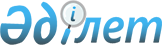 О выполнении Российской Федерацией обязательств в рамках функционирования внутреннего рынка Евразийского экономического союзаРешение Коллегии Евразийской экономической комиссии от 16 марта 2021 года № 31.
      Приняв к сведению информацию о результатах мониторинга выполнения Российской Федерацией обязательств в рамках функционирования внутреннего рынка Евразийского экономического союза в части введения временных карантинных фитосанитарных мер, в соответствии с подпунктом 4 пункта 43 Положения о Евразийской экономической комиссии (приложение № 1 к Договору о Евразийском экономическом союзе от 29 мая 2014 года) Коллегия Евразийской экономической комиссии решила:
      1. Уведомить Российскую Федерацию о необходимости исполнения пункта 2 статьи 28, пункта 2 статьи 29, пунктов 1 и 2 статьи 59 Договора о Евразийском экономическом союзе от 29 мая 2014 года и пункта 25 Протокола о применении санитарных, ветеринарно-санитарных и карантинных фитосанитарных мер (приложение № 12 к указанному Договору) при введении временных карантинных фитосанитарных мер в виде запрета на ввоз томатов и перцев на территорию Российской Федерации с территорий других государств – членов Евразийского экономического союза.
      2. Просить Правительство Российской Федерации в течение 30 календарных дней с даты вступления настоящего Решения в силу обеспечить устранение препятствия на внутреннем рынке Евразийского экономического союза и проинформировать Евразийскую экономическую комиссию о принятых мерах.
      3. Настоящее Решение вступает в силу по истечении 30 календарных дней с даты его официального опубликования.
					© 2012. РГП на ПХВ «Институт законодательства и правовой информации Республики Казахстан» Министерства юстиции Республики Казахстан
				
      Председатель Коллегии
Евразийской экономической комиссии 

М. Мясникович
